VELIKOSTNÍ TABULKA MPULSE | TEAM SUITS - MENMPULSE |TEAM SUITS - MENMPULSE & TEAM SUITS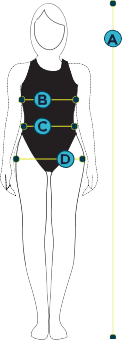 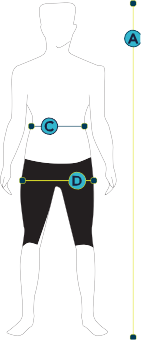 A - VÝŠKA:Měřena výška od hlavy po chodidla.B - HRUDNÍK:Měřeno kolem zad a hrudníku v nejširším místě. C - PAS:Měřeno kolem trupu v nejužším místě. .D - BOKY:Měřeno kolem boků v nejširším místě.                      UPOZORNĚNÍ : TATO VELIKOSTNÍ TABULKA JE POUZE OBECNÉ VODÍTKO.   Doporučujeme, aby závodní plavky byly zkoušeny                            individuálně pro perfektní padnutí.